СОЮЗ СТРОИТЕЛЕИ УДМУРТИИ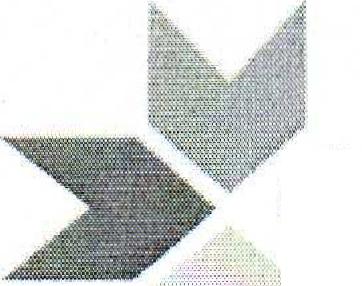 региональное объединение работодателей426063. 
УР, г. Ижевск, ул. Воровского, 106, тел./факс (3412) 31-17-46

ИНН 1835052314, КПП 184101001, р/с 40703810528010000003 Удмуртский РФ АО Россельхозбанк Ижевск,

к/с 30101810100000000710, БИК 049401710 сайт: ssudm.ru, e-mai1: ssiЕдт'ггiэ~аг1.тиИсх. Л 22 от « 24» марта 2020 г.	Руководителям предприятий(по списку)О проведении соревнований по волейболуна Кубок Союза Строителей УдмуртииУважаемые коллеги!Региональное объединение работодателей «Союз Строителей Удмуртии» приглашает волейбольную команду вашей организации принять участие в традиционных открытых соревнованиях по волейболу на Кубок Союза Строителей Удмуртии между организациями строительного комплекса и жилищно-коммунального хозяйства Удмуртской Республики, которые состоятся 16-17 мая 2020 года. В этом году соревнования будут посвящены 75летию Победы в Великой Отечественной войне.Желание участвовать в данных соревнованиях просим подтвердить заявкой (Приложение Х1 к Положению о проведении соревнований). Размер взноса для участия в соревнованиях составляет 5 000 рублей.Заявку необходимо направить в срок до б мая 2020 года по адресу электронной почты ssudm(аiтаг1.ги.Вся информация, касающаяся проведения соревнований, будет размещаться на сайте `vww.ssudm.гu в разделе Мероприятия (Кубок Союза Строителей по волейболу).Почтовый адрес: 426063, г. Ижевск, ул. Воровского, д. 106, офис 13, РОР «Союз Строителей Удмуртии».ДиректорРОР «Союз Строителей Удмуртии»	,,,ц '	А.Г. Ходырев